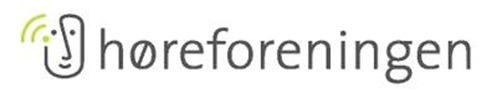 Billund LokalafdelingIndbyder til SommerhyggeOnsdag den 29. juni 2022 kl. 15.00hos Karin og Kristian, Kirkegade 16. 6623 Vorbasse.Vi starter med kaffe i vognporten hvis vejret tillader det.Vi hygger os og der vil være lidt små konkurrencer.Kl. 17.00 serverer vi pålægslagkage og drikkevarer til.Eftermiddagen koster ikke noget.Tilmelding senest søndag den 26. juni til:Mail: karinogkristian@gmail.comEller mobil 30 128351Kom og vær med til en hyggelig afslutning hos os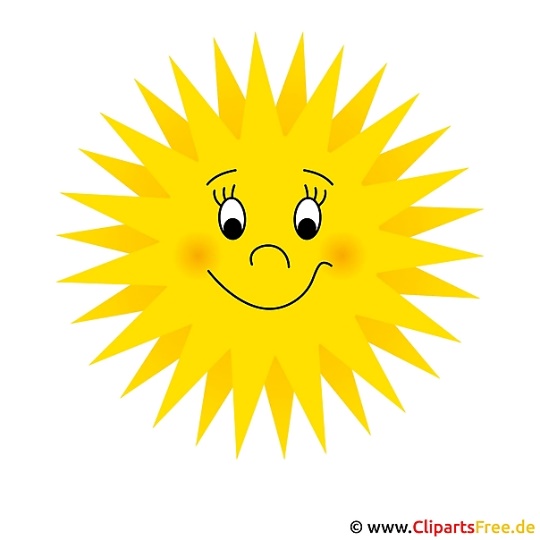 